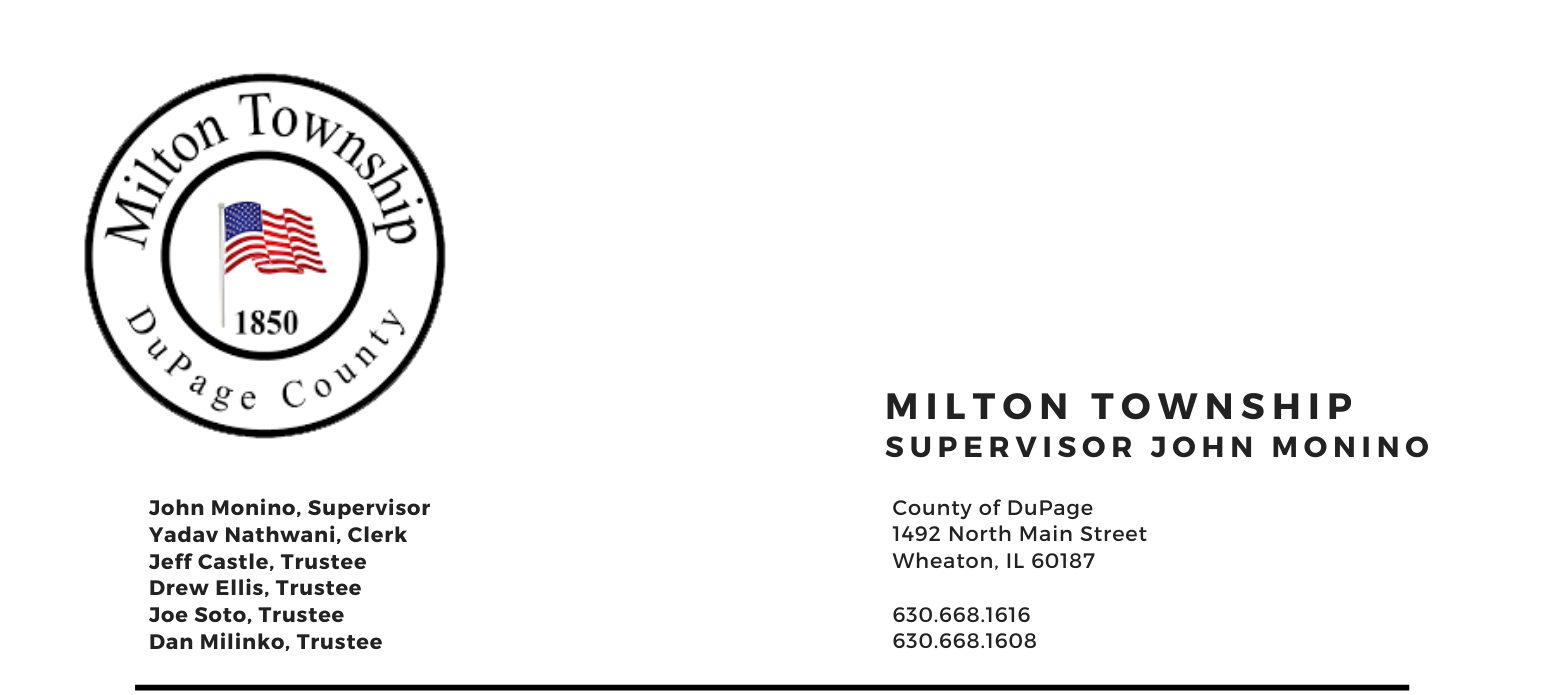  TUESDAY – September 14, 20216:15 p.m.  -  Audit of Township Bills                                                                    Board Room, Milton Township Hall    6:30 p.m.  -  Regular Monthly Business Meeting                                              1492 N. Main Street                                                                                                                            Wheaton, Illinois 60187AGENDA Call to Order   Pledge of Allegiance  Attendance Roll Call  Approval of Agenda  Approval of Minutes of Regular Meeting on August 10, 2021  Approval of ClaimsPublic Forum – A time for the public to voice comments and concernsChairman’s ReportGeneral Assistance /Food Pantry                                                         M.A.D.s & W.N.V.  (Mosquito Abatement & West Nile Virus)Presentation of Annual Treasurer’s Report (if available)Weed program Miscellaneous/OtherReportTown ClerkSeniors Committee  (Chuck Smith, Chairman)                                          Cemeteries Authority  (Drew Ellis)                                                           Citizen Corps & CERT (Marty Keller)Trustee’s Comments  (if any)Unfinished BusinessAudit status (acceptance, if done)New Business     A. Resolution NO. 2021- A Resolution Ratifying Employment of Township Employees and Various Contracts Appointment of Deputy Clerk Executive Session – Semi-annual Review of Executive Session Minutes pursuant to 5 ILCS 120/2(c) (21) and 120/2.06(d).AdjournmentSigned:            Yadav Nathwani                                                                               Date:   September 7, 2020                          Yadav Nathwani, Town Clerk